Городской округ «Закрытое административно – территориальное образование  Железногорск Красноярского края»АДМИНИСТРАЦИЯ ЗАТО г. ЖЕЛЕЗНОГОРСКПОСТАНОВЛЕНИЕ    12.02.2024                                                                                          		        № 172г. Железногорск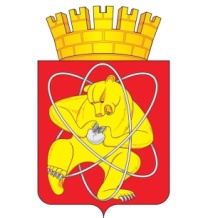 О принятии решения о подготовке и реализации бюджетных инвестиций в 2024 годуВ соответствии со ст. 79 Бюджетного кодекса Российской Федерации, Федеральным законом от 06.10.2003 № 131-ФЗ «Об общих принципах организации местного самоуправления в Российской Федерации», Уставом ЗАТО Железногорск, постановлением Администрации ЗАТО г. Железногорск от 24.06.2014 № 1207 «Об утверждении Порядка принятия решений о подготовке и реализации бюджетных инвестиций и предоставлении субсидий на осуществление капитальных вложений в объекты муниципальной собственности ЗАТО Железногорск и предоставления права заключать соглашения о предоставлении субсидий на срок, превышающий срок действия лимитов бюджетных обязательств», протоколом заседания комиссии по вопросам социально-экономического развития ЗАТО Железногорск от 01.02.2024 № 1,ПОСТАНОВЛЯЮ:1. Принять решение о подготовке и реализации бюджетных инвестиций в форме капитальных вложений в 2024 году в рамках муниципальной программы «Реформирование и модернизация жилищно-коммунального хозяйства и повышение энергетической эффективности на территории ЗАТО Железногорск», подпрограммы № 1 «Модернизация и капитальный ремонт объектов коммунальной инфраструктуры и энергетического комплекса ЗАТО Железногорск» по мероприятию «Строительство сетей электроснабжения взамен расположенных в демонтируемых сооружениях на земельном участке по адресу ул. Южная 39в, принадлежащем ООО «ТТМ»» на выполнение проектно-изыскательских и строительно-монтажных работ следующего объекта: 1.1. Объект «Сети электроснабжения взамен расположенных в демонтируемых сооружениях на земельном участке по адресу ул. Южная 39в, принадлежащем ООО «ТТМ»»;1.2. Установить технические характеристики объекта: кабельная линия 10кВ – 7000 м, кабельная линия 0,4кВ – 1000 м, воздушная линия – 1000 м, реконструкция КТП 2*2500 кВА, месторасположение – Российская Федерация, Красноярский край, ЗАТО Железногорск, г. Железногорск, ул. Южная, 39 В;1.3. Установить срок разработки проектно-сметной документации с учетом получения положительного заключения государственной экспертизы – не позднее 30.08.2024. Установить срок завершения строительно-монтажных работ – не позднее 30.08.2025;1.4. Предполагаемая (предельная) стоимость объекта – 20 284 160,40 рублей (двадцать миллионов двести восемьдесят четыре тысячи сто шестьдесят рублей 40 копеек), в том числе стоимость разработки проектно-сметной документации 2 098 530,40 рублей (два миллиона девяносто восемь тысяч пятьсот тридцать рублей 40 копеек), в том числе в 2024 году – 2 098 530,40 рублей (два миллиона девяносто восемь тысяч пятьсот тридцать рублей 40 копеек);1.5. Результатом вложения бюджетных инвестиций является: обеспечение гарантированным электроснабжением электроустановки котельной № 1 ООО «КРАСЭКО-ЭЛЕКТРО и потребителей электроэнергии в районе промышленной зоны «Гривка»;1.6. Главным распорядителем бюджетных средств определить Администрацию ЗАТО г. Железногорск;1.7. Заказчиком определить муниципальное казенное учреждение «Управление имущественным комплексом».2. Отделу управления проектами и документационного, организационного обеспечения деятельности Администрации ЗАТО г. Железногорск (В.Г. Винокурова) довести настоящее постановление до всеобщего сведения через газету «Город и горожане».3. Отделу общественных связей Администрации ЗАТО г. Железногорск (И.С. Архипова) разместить настоящее постановление на официальном сайте Администрации ЗАТО г. Железногорск в информационно-телекоммуникационной сети «Интернет».4. Контроль над исполнением настоящего постановления возложить на первого заместителя Главы ЗАТО г. Железногорск по стратегическому планированию, экономическому развитию и финансам Т.В. Голдыреву.5. Настоящее постановление вступает в силу после его официального опубликования.Глава ЗАТО г. Железногорск                                                             Д.М. Чернятин